Сведения о руководителе и старшем воспитателе  МАДОУ  № 35 г.Апатиты2023 -2024 учебный годЗаведующий МАДОУ №35 г.Апатиы ____________ Суковская Г.З.№п/п№п/пФ.И.О. педагогаФ.И.О. педагогаДолжностьДолжностьСведения об образованииСведения об образованииКвалификацияпо дипломуКвалификацияпо дипломуКвалификационная категорияКвалификационная категорияКурсы повышения квалификацииСтаж работы на 01.01.2020 гСтаж работы на 01.01.2020 гСтаж работы на 01.01.2020 гСтаж работы на 01.01.2020 гПрофессиональнаяпереподготовкаКвалификацияпо диплому№п/п№п/пФ.И.О. педагогаФ.И.О. педагогаДолжностьДолжностьСведения об образованииСведения об образованииКвалификацияпо дипломуКвалификацияпо дипломуКвалификационная категорияКвалификационная категорияКурсы повышения квалификацииОбщийОбщийПедагогическийПедагогическийПрофессиональнаяпереподготовкаКвалификацияпо диплому11Суковская  Галина Зафарьевна.Суковская  Галина Зафарьевна.ЗаведующийЗаведующий Высшее профессиональное образование;г. Глазов 1977г. Высшее профессиональное образование;г. Глазов 1977г. Учитель начальных классов средней школы Учитель начальных классов средней школыСоответствие занимаемой должности  по должности«Руководи-тель», 2021 г. Приказ № 44-л/с от 22.06.2021 г.Соответствие занимаемой должности  по должности«Руководи-тель», 2021 г. Приказ № 44-л/с от 22.06.2021 г.Институт Безопасности РФ. Брянск.72 часа2021 годГАУДПО МО «ИРО»«Организация образовательной деятельности в соответствии сФОП ДО»72ч., 2023 44443333АНО ДО «СибИНДО»«Государственное имуниципальноеуправление»,520 часов, 2015 год.22ЕфимоваСветлана АндреевнаЕфимоваСветлана АндреевнаСтарший воспитательСтарший воспитательВысшее профессиональное Мурманск, 1998Высшее профессиональное Мурманск, 1998Преподаватель дошкольной педагогики и психологии Преподаватель дошкольной педагогики и психологии Высшая  категория по должности «Старший воспитатель»,Приказ № 1660 от 26.11.2021Высшая  категория по должности «Старший воспитатель»,Приказ № 1660 от 26.11.2021Институт Безопасности РФ. Брянск.72 часа2021 годООО «Высшая школа делового администрирования» Программа КПК «Содержание и технологии деятельности педагога ДОО в соответствии с ФОП ДО и ФАОП ДО». Октябрь, .2023 г. 72 ч31313131ООО «Издательство«Учитель»,Профессиональнаяпереподготовкапо программе«Менеджменторганизации»(520 часов);диплом ПП – 0534 от11.12.2015 года.Сведения о педагогах МАДОУ № 35 г.АпатитыСведения о педагогах МАДОУ № 35 г.АпатитыСведения о педагогах МАДОУ № 35 г.АпатитыСведения о педагогах МАДОУ № 35 г.АпатитыСведения о педагогах МАДОУ № 35 г.АпатитыСведения о педагогах МАДОУ № 35 г.АпатитыСведения о педагогах МАДОУ № 35 г.АпатитыСведения о педагогах МАДОУ № 35 г.АпатитыСведения о педагогах МАДОУ № 35 г.АпатитыСведения о педагогах МАДОУ № 35 г.АпатитыСведения о педагогах МАДОУ № 35 г.АпатитыСведения о педагогах МАДОУ № 35 г.АпатитыСведения о педагогах МАДОУ № 35 г.АпатитыСведения о педагогах МАДОУ № 35 г.АпатитыСведения о педагогах МАДОУ № 35 г.АпатитыСведения о педагогах МАДОУ № 35 г.АпатитыСведения о педагогах МАДОУ № 35 г.АпатитыСведения о педагогах МАДОУ № 35 г.Апатиты№п./пФ.И.О. педагогаФ.И.О. педагогаДолжностьДолжностьСведения об образованииСведения об образованииКвалификацияпо дипломуКвалификацияпо дипломуКвалификационнаякатегорияКвалификационнаякатегорияКурсы повышения квалификацииКурсы повышения квалификацииКурсы повышения квалификацииСтажСтажСтажПрофессиональная переподготовкаКвалификация по диплому№п./пФ.И.О. педагогаФ.И.О. педагогаДолжностьДолжностьСведения об образованииСведения об образованииКвалификацияпо дипломуКвалификацияпо дипломуКвалификационнаякатегорияКвалификационнаякатегорияКурсы повышения квалификацииКурсы повышения квалификацииКурсы повышения квалификацииОбщий, гОбщий, гПедагогическийПрофессиональная переподготовкаКвалификация по диплому1Алексеева Ольга АлександровнаАлексеева Ольга АлександровнаВоспитательВоспитательВысшее профессиональное, Мурманск, 2002Высшее профессиональное, Мурманск, 2002Учитель начальных классов, педагог - психологУчитель начальных классов, педагог - психологВысшая  категория по должности воспитательПриказ №  1281от  06.09.2019 г.Высшая  категория по должности воспитательПриказ №  1281от  06.09.2019 г.ФГБНУ «Институт изучения детства, семьи и воспитания Российской академии образования» 22.12.2022г. 36 часов  ООО «Высшая школа делового администрирования». Программа КПК «Содержание и технологии деятельности педагога ДОО в соответствии с ФОП ДО и ФАОП ДО». Октябрь, .2023 г. 72 чФГБНУ «Институт изучения детства, семьи и воспитания Российской академии образования» 22.12.2022г. 36 часов  ООО «Высшая школа делового администрирования». Программа КПК «Содержание и технологии деятельности педагога ДОО в соответствии с ФОП ДО и ФАОП ДО». Октябрь, .2023 г. 72 чФГБНУ «Институт изучения детства, семьи и воспитания Российской академии образования» 22.12.2022г. 36 часов  ООО «Высшая школа делового администрирования». Программа КПК «Содержание и технологии деятельности педагога ДОО в соответствии с ФОП ДО и ФАОП ДО». Октябрь, .2023 г. 72 ч313129-2Прусакова Наталья АлександровнаПрусакова Наталья АлександровнаВоспитательВоспитательМончегорский спортивный колледж 2021 годМончегорский спортивный колледж 2021 годДошкольное образование Дошкольное образование СЗД Приказ №52/1 – ЛС от 01.11.2021 годаСЗД Приказ №52/1 – ЛС от 01.11.2021 годаИнститут Безопасности РФ. Брянск. 72 часа2021 годООО «Высшая школа делового администрирования». Программа КПК «Содержание и технологии деятельности педагога ДОО в соответствии с ФОП ДО и ФАОП ДО». Октябрь, .2023 г. 72 чИнститут Безопасности РФ. Брянск. 72 часа2021 годООО «Высшая школа делового администрирования». Программа КПК «Содержание и технологии деятельности педагога ДОО в соответствии с ФОП ДО и ФАОП ДО». Октябрь, .2023 г. 72 чИнститут Безопасности РФ. Брянск. 72 часа2021 годООО «Высшая школа делового администрирования». Программа КПК «Содержание и технологии деятельности педагога ДОО в соответствии с ФОП ДО и ФАОП ДО». Октябрь, .2023 г. 72 ч18184-3Бадюкова Наталья ЮрьевнаБадюкова Наталья ЮрьевнаВоспитательВоспитательФилиал Мурманского педагогического колледжа, 2016 г. Филиал Мурманского педагогического колледжа, 2016 г. По специальности «Воспитатель» По специальности «Воспитатель» СЗДПриказ №51/3 –ЛС от 27.09.2017г.СЗДПриказ №51/3 –ЛС от 27.09.2017г.ООО «Высшая школа делового администрирования». Программа КПК «Содержание и технологии деятельности педагога ДОО в соответствии с ФОП ДО и ФАОП ДО». Октябрь, .2023 г. 72 чООО «Высшая школа делового администрирования». Программа КПК «Содержание и технологии деятельности педагога ДОО в соответствии с ФОП ДО и ФАОП ДО». Октябрь, .2023 г. 72 чООО «Высшая школа делового администрирования». Программа КПК «Содержание и технологии деятельности педагога ДОО в соответствии с ФОП ДО и ФАОП ДО». Октябрь, .2023 г. 72 ч15158-.6Громова Татьяна МихайловнаГромова Татьяна МихайловнаВоспитательВоспитательМПК, 2018МПК, 2018Специальность «Дошкольное образование»Специальность «Дошкольное образование»Высшая категория по должности «воспитатель»,Приказ  № 1241от 01.09.2021Высшая категория по должности «воспитатель»,Приказ  № 1241от 01.09.2021АНО ДПО «Мой университет»Петрозаводск72 часа15.03.2021 годООО «Высшая школа делового администрирования». Программа КПК «Содержание и технологии деятельности педагога ДОО в соответствии с ФОП ДО и ФАОП ДО». Октябрь, .2023 г. 72 чАНО ДПО «Мой университет»Петрозаводск72 часа15.03.2021 годООО «Высшая школа делового администрирования». Программа КПК «Содержание и технологии деятельности педагога ДОО в соответствии с ФОП ДО и ФАОП ДО». Октябрь, .2023 г. 72 чАНО ДПО «Мой университет»Петрозаводск72 часа15.03.2021 годООО «Высшая школа делового администрирования». Программа КПК «Содержание и технологии деятельности педагога ДОО в соответствии с ФОП ДО и ФАОП ДО». Октябрь, .2023 г. 72 ч323232-7Ефремова Наталья АлександровнаЕфремова Наталья АлександровнаВоспитательВоспитательВысшее профессиональное, Мурманск, 2010г.Высшее профессиональное, Мурманск, 2010г.Учитель технологии и предпринимательства  Учитель технологии и предпринимательства  СЗД Приказ №52/1 – ЛС от 01.11.2021 годаСЗД Приказ №52/1 – ЛС от 01.11.2021 годаИнститут Безопасности РФ. Брянск. 72 часа2021 годООО «Высшая школа делового администрирования». Программа КПК «Содержание и технологии деятельности педагога ДОО в соответствии с ФОП ДО и ФАОП ДО». Октябрь, .2023 г. 72 чИнститут Безопасности РФ. Брянск. 72 часа2021 годООО «Высшая школа делового администрирования». Программа КПК «Содержание и технологии деятельности педагога ДОО в соответствии с ФОП ДО и ФАОП ДО». Октябрь, .2023 г. 72 чИнститут Безопасности РФ. Брянск. 72 часа2021 годООО «Высшая школа делового администрирования». Программа КПК «Содержание и технологии деятельности педагога ДОО в соответствии с ФОП ДО и ФАОП ДО». Октябрь, .2023 г. 72 ч242412-8Иванова Юлия АлександровнаИванова Юлия АлександровнаВоспитательВоспитательКольский медицинский  колледж, 1999 г.Кольский медицинский  колледж, 1999 г.Медицинская сестраМедицинская сестраСЗД, 2020г. Приказ № 7/2 - лс от 28.02.2020 г.СЗД, 2020г. Приказ № 7/2 - лс от 28.02.2020 г.Институт Безопасности РФ. Брянск. 72 часа2021 годООО «Высшая школа делового администрирования». Программа КПК «Содержание и технологии деятельности педагога ДОО в соответствии с ФОП ДО и ФАОП ДО». Октябрь, .2023 г. 72 чИнститут Безопасности РФ. Брянск. 72 часа2021 годООО «Высшая школа делового администрирования». Программа КПК «Содержание и технологии деятельности педагога ДОО в соответствии с ФОП ДО и ФАОП ДО». Октябрь, .2023 г. 72 чИнститут Безопасности РФ. Брянск. 72 часа2021 годООО «Высшая школа делового администрирования». Программа КПК «Содержание и технологии деятельности педагога ДОО в соответствии с ФОП ДО и ФАОП ДО». Октябрь, .2023 г. 72 ч23239Профессиональная переподготовка по программе «Воспитание детей дошкольного возраста» с присвоением квалификации Воспитатель детей дошкольного возраста. 2016 год9Зубкова Валерия ВладимировнаЗубкова Валерия ВладимировнаВоспитательВоспитательАстраханский социально – педагогический колледж, 2020Астраханский социально – педагогический колледж, 2020Специальность «Дошкольное образование»Специальность «Дошкольное образование»СЗД, 2022СЗД, 2022Институт Безопасности РФ. Брянск. 72 часа2021 годООО «Высшая школа делового администрирования». Программа КПК «Содержание и технологии деятельности педагога ДОО в соответствии с ФОП ДО и ФАОП ДО». Октябрь, .2023 г. 72 чИнститут Безопасности РФ. Брянск. 72 часа2021 годООО «Высшая школа делового администрирования». Программа КПК «Содержание и технологии деятельности педагога ДОО в соответствии с ФОП ДО и ФАОП ДО». Октябрь, .2023 г. 72 чИнститут Безопасности РФ. Брянск. 72 часа2021 годООО «Высшая школа делового администрирования». Программа КПК «Содержание и технологии деятельности педагога ДОО в соответствии с ФОП ДО и ФАОП ДО». Октябрь, .2023 г. 72 ч333-10Нестерова Любовь НиколаевнаНестерова Любовь НиколаевнаВоспитатель Воспитатель Высшее профессиональноеМАГУ2019 годВысшее профессиональноеМАГУ2019 годСпециальность «Воспитатель»Специальность «Воспитатель»СЗД, 2021 г.Выписка из протокола №37 – ОД от 01.10.21СЗД, 2021 г.Выписка из протокола №37 – ОД от 01.10.21ИРО г.Мурманск36 часов30.10.2021г.ООО «Высшая школа делового администрирования». Программа КПК «Содержание и технологии деятельности педагога ДОО в соответствии с ФОП ДО и ФАОП ДО». Октябрь, .2023 г. 72 чИРО г.Мурманск36 часов30.10.2021г.ООО «Высшая школа делового администрирования». Программа КПК «Содержание и технологии деятельности педагога ДОО в соответствии с ФОП ДО и ФАОП ДО». Октябрь, .2023 г. 72 чИРО г.Мурманск36 часов30.10.2021г.ООО «Высшая школа делового администрирования». Программа КПК «Содержание и технологии деятельности педагога ДОО в соответствии с ФОП ДО и ФАОП ДО». Октябрь, .2023 г. 72 ч553-11Мартынова Светлана АлександровнаМартынова Светлана АлександровнаВоспитательВоспитательМПК, 2016 г.МПК, 2016 г.Специальность «Дошкольное воспитание»Специальность «Дошкольное воспитание»Первая категория по должности «воспитатель», выписка из приказа № 1468 от 12.09.2018Первая категория по должности «воспитатель», выписка из приказа № 1468 от 12.09.2018Институт Безопасности РФ. Брянск. 72 часа2021 годООО «Высшая школа делового администрирования». Программа КПК «Содержание и технологии деятельности педагога ДОО в соответствии с ФОП ДО и ФАОП ДО». Октябрь, .2023 г. 72 чИнститут Безопасности РФ. Брянск. 72 часа2021 годООО «Высшая школа делового администрирования». Программа КПК «Содержание и технологии деятельности педагога ДОО в соответствии с ФОП ДО и ФАОП ДО». Октябрь, .2023 г. 72 чИнститут Безопасности РФ. Брянск. 72 часа2021 годООО «Высшая школа делового администрирования». Программа КПК «Содержание и технологии деятельности педагога ДОО в соответствии с ФОП ДО и ФАОП ДО». Октябрь, .2023 г. 72 ч181810-12Орыщак Светлана ЕвгеньевнаОрыщак Светлана ЕвгеньевнаВоспитательВоспитательМПК, 2018МПК, 2018Специальность «Дошкольное воспитание»Специальность «Дошкольное воспитание»СЗД, 2018г. Приказ №58/2 от 28.11.2018 г.СЗД, 2018г. Приказ №58/2 от 28.11.2018 г.Петрозаводск, 72 ч., 2021 г.ООО «Высшая школа делового администрирования». Программа КПК «Содержание и технологии деятельности педагога ДОО в соответствии с ФОП ДО и ФАОП ДО». Октябрь, .2023 г. 72 чПетрозаводск, 72 ч., 2021 г.ООО «Высшая школа делового администрирования». Программа КПК «Содержание и технологии деятельности педагога ДОО в соответствии с ФОП ДО и ФАОП ДО». Октябрь, .2023 г. 72 чПетрозаводск, 72 ч., 2021 г.ООО «Высшая школа делового администрирования». Программа КПК «Содержание и технологии деятельности педагога ДОО в соответствии с ФОП ДО и ФАОП ДО». Октябрь, .2023 г. 72 ч353520-13Парфёнова Светлана АлександровнаПарфёнова Светлана АлександровнаВоспитательВоспитательЛебедянский педагогический. колледж, 1997Лебедянский педагогический. колледж, 1997Учитель начальных классовУчитель начальных классовВысшая кв.категория, выписка из приказа №1617от 08.11.2019Высшая кв.категория, выписка из приказа №1617от 08.11.2019Учебный центр дополнительного образования «Все Вебинары.ру». Программа ПК «Инноватика в ДО: технологии, проекты в деятельности воспитателя ДО». 08.11.2019 г. 144 ч.ООО «Высшая школа делового администрирования». Программа КПК «Содержание и технологии деятельности педагога ДОО в соответствии с ФОП ДО и ФАОП ДО». Октябрь, .2023 г. 72 чУчебный центр дополнительного образования «Все Вебинары.ру». Программа ПК «Инноватика в ДО: технологии, проекты в деятельности воспитателя ДО». 08.11.2019 г. 144 ч.ООО «Высшая школа делового администрирования». Программа КПК «Содержание и технологии деятельности педагога ДОО в соответствии с ФОП ДО и ФАОП ДО». Октябрь, .2023 г. 72 чУчебный центр дополнительного образования «Все Вебинары.ру». Программа ПК «Инноватика в ДО: технологии, проекты в деятельности воспитателя ДО». 08.11.2019 г. 144 ч.ООО «Высшая школа делового администрирования». Программа КПК «Содержание и технологии деятельности педагога ДОО в соответствии с ФОП ДО и ФАОП ДО». Октябрь, .2023 г. 72 ч242422-15БыстроваЛюбовь СергеевнаБыстроваЛюбовь СергеевнаВоспитательДекретный отпускВоспитательДекретный отпускМПК, 2006 гМеждународный институт бизнес – образования, 2013МПК, 2006 гМеждународный институт бизнес – образования, 2013Дошкольное образованиеПсихолог, преподаватель психологии Дошкольное образованиеПсихолог, преподаватель психологии СЗД, приказ №41 – ЛС от 05.10.2020 г.СЗД, приказ №41 – ЛС от 05.10.2020 г.ГАУДПО МО «ИРО»72ч., 2020 ГАУДПО МО «ИРО»72ч., 2020 ГАУДПО МО «ИРО»72ч., 2020 999-16Соколова Ирина НиколаевнаСоколова Ирина НиколаевнаВоспитательВоспитательВысшее профессиональное, Мурманск, 2009Высшее профессиональное, Мурманск, 2009Учитель - логопедУчитель - логопедВысшая категория по должности «воспитатель».Выписка приказа №1342от 30.08.2022Высшая категория по должности «воспитатель».Выписка приказа №1342от 30.08.2022ФГБНУ «Институт изучения детства, семьи и воспитания Российской академии образования» 22.12.2022г. 36 часов  ООО «Высшая школа делового администрирования». Программа КПК «Содержание и технологии деятельности педагога ДОО в соответствии с ФОП ДО и ФАОП ДО». Октябрь, .2023 г. 72 чФГБНУ «Институт изучения детства, семьи и воспитания Российской академии образования» 22.12.2022г. 36 часов  ООО «Высшая школа делового администрирования». Программа КПК «Содержание и технологии деятельности педагога ДОО в соответствии с ФОП ДО и ФАОП ДО». Октябрь, .2023 г. 72 чФГБНУ «Институт изучения детства, семьи и воспитания Российской академии образования» 22.12.2022г. 36 часов  ООО «Высшая школа делового администрирования». Программа КПК «Содержание и технологии деятельности педагога ДОО в соответствии с ФОП ДО и ФАОП ДО». Октябрь, .2023 г. 72 ч131310-17Солянова Валентина ВладимировнаСолянова Валентина ВладимировнаВоспитательВоспитательВысшее профессиональное, Житомир, 1992Высшее профессиональное, Житомир, 1992Учитель русского языка и литературыУчитель русского языка и литературыВысшая категория по должности «воспитатель», № 324 от 28.02..2018Высшая категория по должности «воспитатель», № 324 от 28.02..2018ООО «Высшая школа делового администрирования». Программа ПК «Проектная деятельность в д/с». 19.05.2022 г. 72 ч.ООО «Высшая школа делового администрирования». Программа КПК «Содержание и технологии деятельности педагога ДОО в соответствии с ФОП ДО и ФАОП ДО». Октябрь, .2023 г. 72 чООО «Высшая школа делового администрирования». Программа ПК «Проектная деятельность в д/с». 19.05.2022 г. 72 ч.ООО «Высшая школа делового администрирования». Программа КПК «Содержание и технологии деятельности педагога ДОО в соответствии с ФОП ДО и ФАОП ДО». Октябрь, .2023 г. 72 чООО «Высшая школа делового администрирования». Программа ПК «Проектная деятельность в д/с». 19.05.2022 г. 72 ч.ООО «Высшая школа делового администрирования». Программа КПК «Содержание и технологии деятельности педагога ДОО в соответствии с ФОП ДО и ФАОП ДО». Октябрь, .2023 г. 72 ч191914-18Суковская Анна ВладимировнаСуковская Анна ВладимировнаВоспитательДекретный отпускВоспитательДекретный отпускМПК, 2018МПК, 2018Специальность «Дошкольное воспитание»Специальность «Дошкольное воспитание»СЗД, 2019Приказ № 57/1 – ЛСот 29.08.2019 г.СЗД, 2019Приказ № 57/1 – ЛСот 29.08.2019 г.ООО «Высшая школа делового администрирования». 05.10.2020 г. 72 ч.ООО «Высшая школа делового администрирования». Программа КПК «Содержание и технологии деятельности педагога ДОО в соответствии с ФОП ДО и ФАОП ДО». Октябрь, .2023 г. 72 чООО «Высшая школа делового администрирования». 05.10.2020 г. 72 ч.ООО «Высшая школа делового администрирования». Программа КПК «Содержание и технологии деятельности педагога ДОО в соответствии с ФОП ДО и ФАОП ДО». Октябрь, .2023 г. 72 чООО «Высшая школа делового администрирования». 05.10.2020 г. 72 ч.ООО «Высшая школа делового администрирования». Программа КПК «Содержание и технологии деятельности педагога ДОО в соответствии с ФОП ДО и ФАОП ДО». Октябрь, .2023 г. 72 ч18186-19ЧуинаВероника ВладимировнаЧуинаВероника ВладимировнаВоспитательВоспитательСредне профессиональное, Петрозаводск, 2016Средне профессиональное, Петрозаводск, 2016ВоспитательВоспитательСтаж работы менее      2 –х летСтаж работы менее      2 –х летИнститут Безопасности РФ. Брянск. 72 часа, 2021 годООО «Высшая школа делового администрирования». Программа КПК «Содержание и технологии деятельности педагога ДОО в соответствии с ФОП ДО и ФАОП ДО». Октябрь, .2023 г. 72 чИнститут Безопасности РФ. Брянск. 72 часа, 2021 годООО «Высшая школа делового администрирования». Программа КПК «Содержание и технологии деятельности педагога ДОО в соответствии с ФОП ДО и ФАОП ДО». Октябрь, .2023 г. 72 чИнститут Безопасности РФ. Брянск. 72 часа, 2021 годООО «Высшая школа делового администрирования». Программа КПК «Содержание и технологии деятельности педагога ДОО в соответствии с ФОП ДО и ФАОП ДО». Октябрь, .2023 г. 72 ч777-20Якубович Ирина ВикторовнаЯкубович Ирина ВикторовнаМузыкальный руководительМузыкальный руководительМуз.училище, Петрозаводск, 1980г.Муз.училище, Петрозаводск, 1980г.Хоровое дирижирование Хоровое дирижирование СЗД, 2017Приказ № 57/1 – ЛСОт 27.10.2017СЗД, 2017Приказ № 57/1 – ЛСОт 27.10.2017Центр развития компетенций «Аттестатика». Тула. 108 часов13.10.23 годЦентр развития компетенций «Аттестатика». Тула. 108 часов13.10.23 годЦентр развития компетенций «Аттестатика». Тула. 108 часов13.10.23 год494947-21БарановаНаталья АлександровнаБарановаНаталья АлександровнаУчитель - логопедУчитель - логопедКировский учебный центр Московского института повышения квалификации, 1992 годКировский учебный центр Московского института повышения квалификации, 1992 годВоспитатель детского садаВоспитатель детского садаСЗД, приказ №16/4 – ЛС от 27.03.2020 г.СЗД, приказ №16/4 – ЛС от 27.03.2020 г.ИРО города Мурманск72 часа20.10.2021годООО «Высшая школа делового администрирования». Программа КПК «Содержание и технологии деятельности педагога ДОО в соответствии с ФОП ДО и ФАОП ДО». Октябрь, .2023 г. 72 чИРО города Мурманск72 часа20.10.2021годООО «Высшая школа делового администрирования». Программа КПК «Содержание и технологии деятельности педагога ДОО в соответствии с ФОП ДО и ФАОП ДО». Октябрь, .2023 г. 72 чИРО города Мурманск72 часа20.10.2021годООО «Высшая школа делового администрирования». Программа КПК «Содержание и технологии деятельности педагога ДОО в соответствии с ФОП ДО и ФАОП ДО». Октябрь, .2023 г. 72 ч303018МГГУ, г. Мурманск,2015 год,Учитель - логопед22ХатанзейТатьяна ГригорьевнаХатанзейТатьяна ГригорьевнаВоспитательВоспитательМАГУ, г.Мурманск, 2016 годМАГУ, г.Мурманск, 2016 годБакалавр по направлению подготовки «Сервис»Бакалавр по направлению подготовки «Сервис»СЗД, приказ №7/2 – ЛС от 28.02.2020г.СЗД, приказ №7/2 – ЛС от 28.02.2020г.Институт Безопасности РФ. Брянск. 72 часа2021 годИнститут Безопасности РФ. Брянск. 72 часа2021 годИнститут Безопасности РФ. Брянск. 72 часа2021 год665ИРО г.С-Петербург, 2018 г.,502 ч«Воспитатель детского сада»23МоисеенкоДина ВладимировнаМоисеенкоДина ВладимировнаВоспитательВоспитательСредне - профессиональноеСредне - профессиональноеПоварПоварСЗД, приказ №7/2 – ЛС от 28.02.2020.СЗД, приказ №7/2 – ЛС от 28.02.2020.Новосибирск, 144 ч., 2021 г.ООО «Высшая школа делового администрирования». Программа КПК «Содержание и технологии деятельности педагога ДОО в соответствии с ФОП ДО и ФАОП ДО». Октябрь, .2023 г. 72 чНовосибирск, 144 ч., 2021 г.ООО «Высшая школа делового администрирования». Программа КПК «Содержание и технологии деятельности педагога ДОО в соответствии с ФОП ДО и ФАОП ДО». Октябрь, .2023 г. 72 чНовосибирск, 144 ч., 2021 г.ООО «Высшая школа делового администрирования». Программа КПК «Содержание и технологии деятельности педагога ДОО в соответствии с ФОП ДО и ФАОП ДО». Октябрь, .2023 г. 72 ч15155ООО «Учитель»2018г.520 ч.24Карачева Юлия АльбертовнаКарачева Юлия АльбертовнаВоспитательДекретный отпускВоспитательДекретный отпускВысшее, ПГУ, 2014 годВысшее, ПГУ, 2014 годСпециалист по социальной работеСпециалист по социальной работеПервая категория по должности «воспитатель»,№ 907 от 08.06.2021Первая категория по должности «воспитатель»,№ 907 от 08.06.2021ГАУДПО МО «ИРО»72ч., 2020 ГАУДПО МО «ИРО»72ч., 2020 ГАУДПО МО «ИРО»72ч., 2020 10107Институт развития образования,            г.С-Петнрбург,        2016 год«Теория и методика дошкольного образования», 502 ч.25ВалееваНаталья СергеевнаВалееваНаталья СергеевнаВоспитатель Воспитатель Высшее Магнитогорский государственный технический университетВысшее Магнитогорский государственный технический университетПедагогическое образованиеПедагогическое образованиеСЗД, 2022СЗД, 2022Институт Безопасности РФ. Брянск. 72 часа2021 годООО «Высшая школа делового администрирования». Программа КПК «Содержание и технологии деятельности педагога ДОО в соответствии с ФОП ДО и ФАОП ДО». Октябрь, .2023 г. 72 чИнститут Безопасности РФ. Брянск. 72 часа2021 годООО «Высшая школа делового администрирования». Программа КПК «Содержание и технологии деятельности педагога ДОО в соответствии с ФОП ДО и ФАОП ДО». Октябрь, .2023 г. 72 чИнститут Безопасности РФ. Брянск. 72 часа2021 годООО «Высшая школа делового администрирования». Программа КПК «Содержание и технологии деятельности педагога ДОО в соответствии с ФОП ДО и ФАОП ДО». Октябрь, .2023 г. 72 ч44326Лунева Зоя СергеевнаЛунева Зоя СергеевнаВоспитательВоспитательСредне профессиональное педагогическое училищеГ.ПетрозаводскСредне профессиональное педагогическое училищеГ.ПетрозаводскВоспитатель Воспитатель СЗД, 2019 г.Пр.№54/1 – ЛС от 01.11.2019 г.СЗД, 2019 г.Пр.№54/1 – ЛС от 01.11.2019 г.Петрозаводск, 72 ч., 2021 г.ООО «Высшая школа делового администрирования». Программа КПК «Содержание и технологии деятельности педагога ДОО в соответствии с ФОП ДО и ФАОП ДО». Октябрь, .2023 г. 72 чПетрозаводск, 72 ч., 2021 г.ООО «Высшая школа делового администрирования». Программа КПК «Содержание и технологии деятельности педагога ДОО в соответствии с ФОП ДО и ФАОП ДО». Октябрь, .2023 г. 72 чПетрозаводск, 72 ч., 2021 г.ООО «Высшая школа делового администрирования». Программа КПК «Содержание и технологии деятельности педагога ДОО в соответствии с ФОП ДО и ФАОП ДО». Октябрь, .2023 г. 72 ч39393927Полежаева Елена ВладимировнаПолежаева Елена ВладимировнаВоспитатель ЦИПР Воспитатель ЦИПР Мурманское педагогическое училище, 1992Мурманское педагогическое училище, 1992Воспитатель Воспитатель Первая категория по должности «воспитатель»,№ 1826 от 22.11.2017Первая категория по должности «воспитатель»,№ 1826 от 22.11.2017ГАУДПО МО «ИРО»102ч., 2019 ООО «Высшая школа делового администрирования». Программа КПК «Содержание и технологии деятельности педагога ДОО в соответствии с ФОП ДО и ФАОП ДО». Октябрь, .2023 г. 72 чГАУДПО МО «ИРО»102ч., 2019 ООО «Высшая школа делового администрирования». Программа КПК «Содержание и технологии деятельности педагога ДОО в соответствии с ФОП ДО и ФАОП ДО». Октябрь, .2023 г. 72 чГАУДПО МО «ИРО»102ч., 2019 ООО «Высшая школа делового администрирования». Программа КПК «Содержание и технологии деятельности педагога ДОО в соответствии с ФОП ДО и ФАОП ДО». Октябрь, .2023 г. 72 ч36363328Деревцова Вера НиколаевнаДеревцова Вера НиколаевнаВоспитательВоспитательВысшее профессиональное, МАГУ, 2020Высшее профессиональное, МАГУ, 2020Педагогическое образованиеПедагогическое образованиеСтаж работы в ОУменее 2 лет Стаж работы в ОУменее 2 лет ООО «Высшая школа делового администрирования». Программа КПК «Содержание и технологии деятельности педагога ДОО в соответствии с ФОП ДО и ФАОП ДО». Октябрь, .2023 г. 72 чООО «Высшая школа делового администрирования». Программа КПК «Содержание и технологии деятельности педагога ДОО в соответствии с ФОП ДО и ФАОП ДО». Октябрь, .2023 г. 72 чООО «Высшая школа делового администрирования». Программа КПК «Содержание и технологии деятельности педагога ДОО в соответствии с ФОП ДО и ФАОП ДО». Октябрь, .2023 г. 72 ч22229.Соловьева Инна ВалерьевнаСоловьева Инна ВалерьевнаВоспитатель Воспитатель Мурманский педагогический колледж,2016 годМурманский педагогический колледж,2016 годВоспитатель Воспитатель Стаж работы в ОУменее 2 лет Стаж работы в ОУменее 2 лет ООО «Высшая школа делового администрирования». Программа КПК «Содержание и технологии деятельности педагога ДОО в соответствии с ФОП ДО и ФАОП ДО». Октябрь, .2023 г. 72 чООО «Высшая школа делового администрирования». Программа КПК «Содержание и технологии деятельности педагога ДОО в соответствии с ФОП ДО и ФАОП ДО». Октябрь, .2023 г. 72 чООО «Высшая школа делового администрирования». Программа КПК «Содержание и технологии деятельности педагога ДОО в соответствии с ФОП ДО и ФАОП ДО». Октябрь, .2023 г. 72 ч1515630.Минич Анастасия АлександровнаМинич Анастасия АлександровнаВоспитатель Воспитатель Среднее профессиональное,Поселок Никель2019 годСреднее профессиональное,Поселок Никель2019 годВоспитатель детей дошкольного возрастаВоспитатель детей дошкольного возрастаСтаж работы в ОУменее 2 лет Стаж работы в ОУменее 2 лет ООО «Высшая школа делового администрирования». Программа КПК «Содержание и технологии деятельности педагога ДОО в соответствии с ФОП ДО и ФАОП ДО». Октябрь, .2023 г. 72 чООО «Высшая школа делового администрирования». Программа КПК «Содержание и технологии деятельности педагога ДОО в соответствии с ФОП ДО и ФАОП ДО». Октябрь, .2023 г. 72 чООО «Высшая школа делового администрирования». Программа КПК «Содержание и технологии деятельности педагога ДОО в соответствии с ФОП ДО и ФАОП ДО». Октябрь, .2023 г. 72 ч222Итого:Итого:Нет  категории – 3; СЗД- 16; 1 кв. кат – 2; Выс. Кв.- 7Итого = 28Нет  категории – 3; СЗД- 16; 1 кв. кат – 2; Выс. Кв.- 7Итого = 28Нет  категории – 3; СЗД- 16; 1 кв. кат – 2; Выс. Кв.- 7Итого = 28Нет  категории – 3; СЗД- 16; 1 кв. кат – 2; Выс. Кв.- 7Итого = 28Нет  категории – 3; СЗД- 16; 1 кв. кат – 2; Выс. Кв.- 7Итого = 28Нет  категории – 3; СЗД- 16; 1 кв. кат – 2; Выс. Кв.- 7Итого = 28Студенты- 2Декр .отпуск-  3   КПК – 100%Студенты- 2Декр .отпуск-  3   КПК – 100%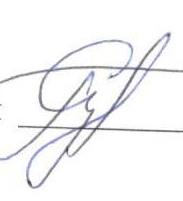 